Всемирная неделя предпринимательстваЭто масштабная международная акция направленна на формирование предпринимательской культуры и развитие предпринимательского потенциала в молодежной среде. 

Неделя предпринимательства в нашей школе прошла с 12.11.2012г. по 27.11.2012г. и включала следующие мероприятия: 

I. Выпуск газеты «ПРЕДПРИНИМАТЕЛЬ». 
В мероприятии приняли участие учащиеся 11-х классов: 
1.Виник Екатерина 
2.Войцеховская Яна 
3.Геворгян Левон 
4.Демидова Анна 
5.Коростылёва Анна 
6.Ким Диана 
7.Леонова Дарья 
8.Ожерельев Иван 
9.Сиренко Наталья 


II. Подготовка рефератов и презентаций «Предпринимательская деятельность». 
В мероприятии приняли участие учащиеся 11-х классов: 
1.Астров Игорь 
2. Геворгян Левон 
3.Дворникова Евгения 
4.Духова Анна 
5.Кан Виолетта 
6.Ожерельев Иван 
7.Петрова Екатерина 
8.Хан Станислав 
9.Цой Светлана 
10.Югай Александра 

III. Встреча учащихся с индивидуальным предпринимателем».
В мероприятии приняли участии учащиеся 10-х, 11-х классов. 



IV. Школьная олимпиада по предпринимательству. 
В мероприятии приняли участие учащиеся 10-х классов. 



V. Участие в региональной олимпиаде по предпринимательству. 
В мероприятии приняли участие учащиеся 11-х классов: 
1.Настенко Виктория 
2. Сиренко Наталья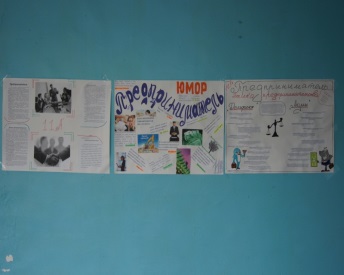 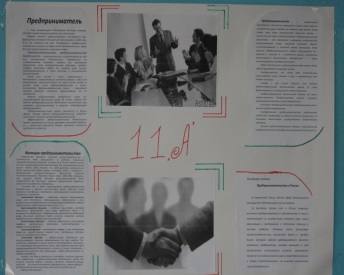 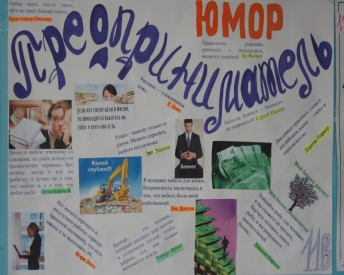 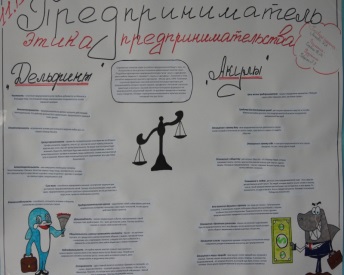 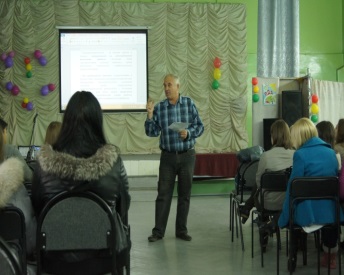 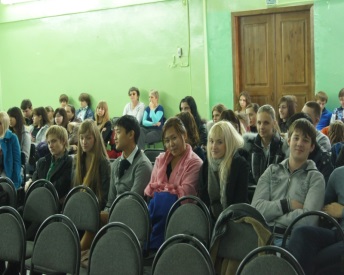 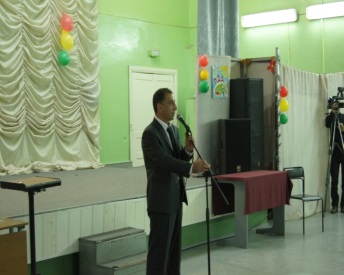 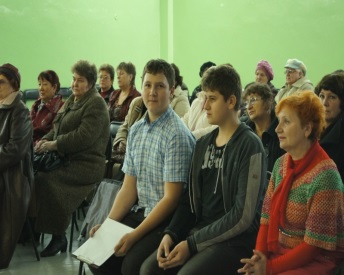 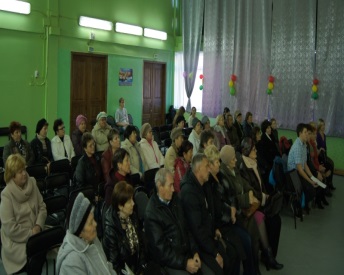 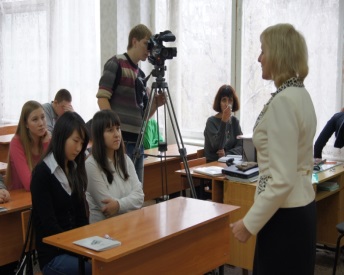 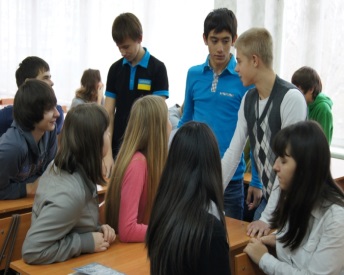 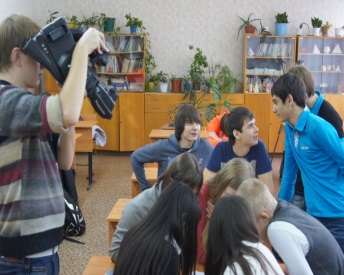 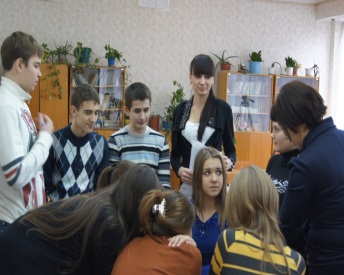 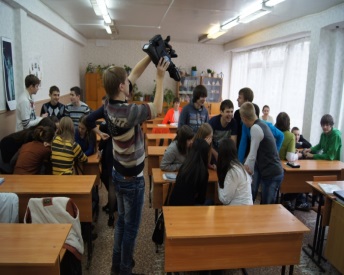 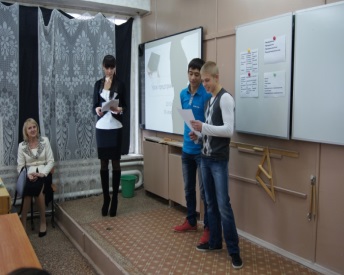 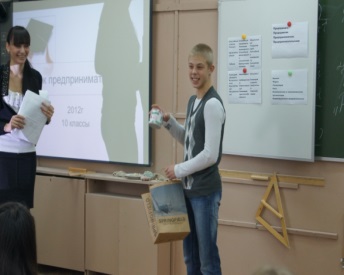 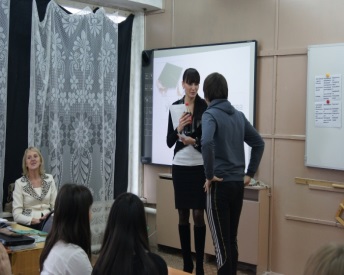 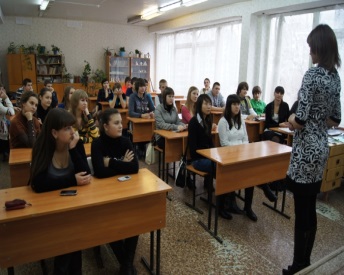 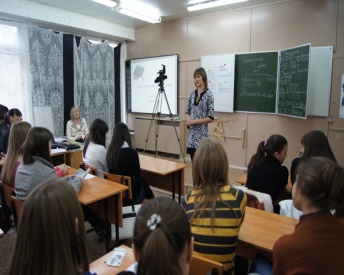 
VI. Поздравляем ученицу 11 "Б" класса Настенко Викторию с награждением!
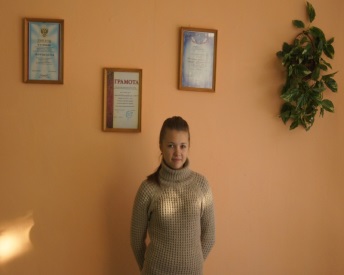 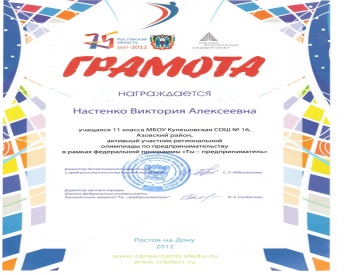 